Informatīvais ziņojums “Par priekšlikumiem alternatīvo ieguldījumu fondu pārvaldnieku tiesiskā regulējuma pilnveidošanai”Informatīvā ziņojuma “Par priekšlikumiem alternatīvo ieguldījumu fondu pārvaldnieku tiesiskā regulējuma pilnveidošanai” mērķis ir sniegt aktuālo informāciju par privātā un riska kapitāla nozares attīstību un nepieciešamajiem grozījumiem Alternatīvo ieguldījumu fondu un to pārvaldnieku likumā, lai veicinātu privātā un riska kapitāla nozares attīstību Latvijā, atvieglojot alternatīvo ieguldījumu fondu pārvaldnieku reģistrācijas kārtību un darbības noteikumus.Vispārēja informācija.Ministru kabinetā 2018.gada 17.jūlija sēdē tika izskatīts Ekonomikas ministrijas informatīvais ziņojums “Par priekšlikumiem grozījumiem Valsts fondēto pensiju likumā”, kurš cita starpā saturēja arī riska kapitāla nozares vispārīgu raksturojumu. Atbilstoši ziņojumā norādītajam riska kapitāla fondi ir būtiski Latvijas tautsaimniecības attīstībai, un tie tradicionāli investē uz zināšanām bāzētos uzņēmumos ar augstu pievienoto vērtību un straujām izaugsmes iespējām. Riska kapitāla nozare Latvijā attīstās lēni, un salīdzinājumā ar citām Baltijas valstīm un Eiropas vidējo rādītāju, Latvijā riska kapitāla ieguldījumi procentuāli no iekšzemes kopprodukta (turpmāk – IKP) ir zemāki, un tie sastāda vien 0,103% no IKP, savukārt Igaunijā šis rādītājs ir 0,361%, Lietuvā – 0,404% un Eiropā vidēji – 0,329% (skatīt attēlu Nr. 1). Riska kapitāla investīcijas % no IKP 2016.gadā Eiropā (attēls Nr. 1)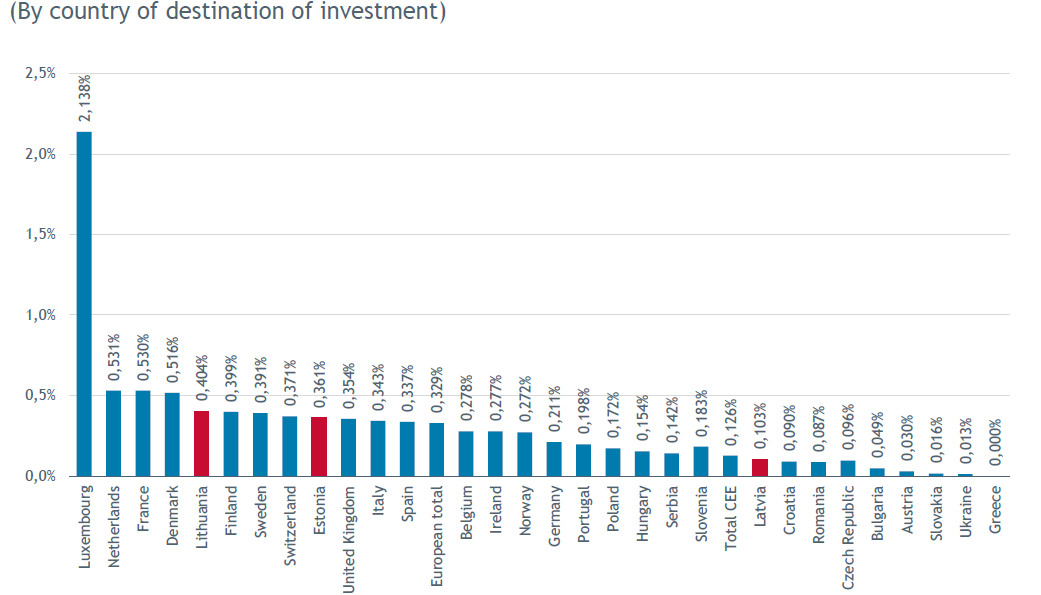 Lai nodrošinātu riska kapitāla nozares konkurētspēju Baltijā un tuvināšanos Eiropas vidējiem rādītājiem investīciju apmērā procentuāli no IKP, kā arī uzņēmējdarbības attīstību Latvijā, nodrošinot komercbanku finansējumam alternatīvus finanšu resursus, valsts intervence ir īpaši nozīmīga riska kapitāla nozares attīstībai Latvijā. Kā norādīts minētajā Ekonomikas ministrijas informatīvajā ziņojumā, tad ieguldījumi riska kapitāla fondos Latvijā tiešā veidā veicina ekonomisko aktivitāti, nodrošinot finansējumu tiem uzņēmumiem, kas strādā ar augstu pievienoto vērtību un koncentrējas uz eksporta tirgiem un veicina Latvijas konkurētspēju un labklājību. Pēc Latvijas Privātā un Riska kapitāla asociācijas (turpmāk – LVCA) datiem pēdējo gadu laikā riska kapitālu saņēmušo uzņēmumu apgrozījums vidēji ir pieaudzis par vairāk kā 350%, no kuriem lielāko daļu veido eksports. Investīcijas Latvijas uzņēmumos palielina nodokļu bāzi, veicina nodarbinātību un sekmē iemaksu apjomu pensiju fondos.Privāto ieguldītāju veidoti fondi, to pārvaldnieki un ieguldījumi, ko tie veic, lokalizējas ap visvairāk ekonomiski attīstītajiem centriem pasaulē. Pārējos reģionos nepieciešamas tirgus nepilnību korekcijas ar publisku atbalstu. Lai gan tiesību normas atļauj Latvijā reģistrētiem riska kapitāla fonda pārvaldniekiem ieguldīt jebkurā pasaules valstī, Latvijā reģistrētie riska kapitāla fondi ir izveidoti Eiropas Reģionālās attīstības fonda (ERAF) programmu vai Baltijas Inovāciju Fonda (BIF) ietvaros. Abos gadījumos fondu ieguldījumu politikai bija jānosaka un tā nosaka, ka ieguldījumi ir veicami Latvijā reģistrētos uzņēmumos (ar nelieliem izņēmumiem) vai BIF gadījumā – Baltijas valstīs reģistrētos. Riska kapitāla industrijas attīstības tendences liecina, ka arī turpmāk publiskais finansējums būs galvenais riska kapitāla fondu finansējuma avots Latvijā un tā ietvaros veidoto fondu mērķa reģions būs stingri definēts tā piešķiršanas dokumentos. Turklāt arī no riska kapitāla pārvaldnieku palīdzības uzņēmējiem specifikas (ne tikai finansējuma nodrošināšana, bet arī nefinansiāla palīdzība uzņēmumu attīstības veicināšanai) izriet dabiska nepieciešamība atrasties netālu no portfeļuzņēmuma. Pētījumi citās valstīs liecina, ka lielākā daļa riska kapitāla ieguldījumu tiek veikti uzņēmumos, kuru attālums no ieguldītāja nepārsniedz 160 km. Līdz ar to ir pietiekams pamats uzskatīt, ka arī turpmāk Latvijā reģistrēto pārvaldnieku ieguldījumi galvenokārt nonāks Latvijas uzņēmumos un tādā veidā dos tiešu ekonomisku labumu mūsu valstij.Atbilstoši Finanšu un kapitāla tirgus komisijas (turpmāk – FKTK) sniegtajām ziņām 2017.gada beigās Latvijā darbojās 12 ieguldījumu pārvaldes sabiedrības un 16 alternatīvo ieguldījumu fondu pārvaldnieki (t.sk. četras ieguldījumu pārvaldes sabiedrības). Ieguldījumu pārvaldes sabiedrību pārvaldīšanā esošo līdzekļu apmērs pārskata gada beigās sasniedza gandrīz 4 miljardus eiro, savukārt alternatīvo ieguldījumu fondu pārvaldnieku pārvaldīšanā esošo līdzekļu apmērs decembra beigās sasniedza 113,3 miljonus eiro.Latvijā 2017.gada beigās darbojās 20 alternatīvie ieguldījumu fondi. Gada laikā to aktīvi samazinājās par 4,2%, decembra beigās sasniedzot 137,5 miljonus eiro. Ieguldītājiem veicot jaunas iemaksas, privātā kapitāla ieguldījumu stratēģijas fondu aktīvi pieauga par 29%, gada beigās sasniedzot 103 miljonus eiro, savukārt līdz ar ieguldījumu daļēju vai pilnīgu izmaksu ieguldītājiem, nekustamā īpašuma ieguldījumu stratēģijas fondu aktīvi samazinājās par 46%, gada beigās sasniedzot 34,5 miljonus eiro. Lielāko daļu no kopējiem alternatīvo fondu aktīviem veidoja vērtspapīri (85,9 miljonus eiro), ilgtermiņa aizdevumi (27,2 miljonus eiro) un ieguldījumu īpašums (8,9 miljonus eiro). Gada beigās 78% no alternatīvo fondu aktīviem bija ieguldīti Latvijā, 16% Igaunijā un 5% Lietuvā (skatīt attēlu Nr. 2).Alternatīvo ieguldījumu fondu aktīvu dinamika miljonus eiro (attēls Nr. 2)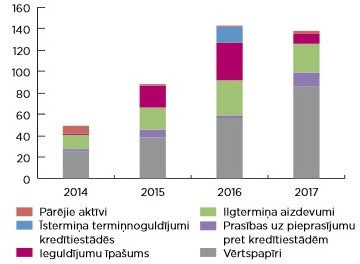 Pašreizējā situācija un identificētās problēmas.Riska kapitāla fondi un to pārvaldnieki Eiropas Savienībā tiek veidoti saskaņā ar regulējumu, kura ietvarus nosaka Eiropas Parlamenta un Padomes Direktīva 2011/61/ES par alternatīvo ieguldījumu fondu pārvaldniekiem (turpmāk – Direktīva 2011/61/ES). Latvijā Direktīvas 2011/61/ES prasības ir pārņemtas Alternatīvo ieguldījumu fondu un to pārvaldnieku likumā (turpmāk – AIFPL). Atbilstoši AIFPL noteiktajam alternatīvo ieguldījumu fondu pārvaldnieki (turpmāk – AIFP) drīkst uzsākt darbību pēc tam, kad FKTK to ir reģistrējusi vai izsniegusi licenci alternatīvo ieguldījumu fondu pārvaldnieka darbībai. Līdz ar to Latvijā šobrīd ir divu veidu AIFP – Reģistrētie AIFP un Licencētie AIFP.Reģistrētie AIFP ir tādi AIFP, kas atbilst vismaz vienam no šādiem kritērijiem:pārvaldnieks pats vai kopīgi ar tādas komercsabiedrības starpniecību, kurai tas ir deleģējis pārvaldes pakalpojumu, vai ar kuru tam ir ciešas attiecības, vai kurā tam ir būtiska līdzdalība, pārvalda fondu aktīvus (tai skaitā aktīvus, kas iegūti, izmantojot sviras finansējumu), kuru kopsumma nesasniedz 100 miljonus eiro;pārvaldnieks pats vai kopīgi ar tādas komercsabiedrības starpniecību, kurai tas ir deleģējis pārvaldes pakalpojumu vai ar kuru tam ir ciešas attiecības, vai kurā tam ir būtiska līdzdalība, pārvalda fondu aktīvus, kuru kopsumma nesasniedz 500 miljonus eiro, ar nosacījumu, ka neviena fonda darbības noteikumi neparedz izmantot sviras finansējumu un ieguldījumu daļu atpakaļpirkšanu piecu gadu laikā no dienas, kad veikts pirmais ieguldījums fondā.AIFP (gan licencētie, gan reģistrētie) ir tiesīgi sniegt šādus pakalpojumus un papildpakalpojumus:fonda ieguldījumu pārvaldīšana;riska pārvaldīšana;fonda administratīvā vadība, kas ietver šādas darbības:fonda juridisko lietu un grāmatvedības kārtošana,informācijas sniegšana pēc fonda ieguldītāju pieprasījuma,fonda vērtības un ieguldījumu daļas noteikšana,fonda darbību regulējošo prasību ievērošanas uzraudzība,fonda ienākumu sadale,ieguldījumu daļu emisija un atpakaļpirkšana,līgumsaistību norēķinu izpilde,ar fonda līdzekļiem saistīto darījumu uzskaites kārtošana;fonda ieguldījumu daļu turētāju reģistra kārtošana;ieguldījumu daļas izplatīšana;ar fonda aktīvu pārvaldīšanu saistītās nepieciešamās darbības, kas ietver infrastruktūras pārvaldību, nekustamā īpašuma pārvaldību, komercsabiedrību konsultēšanu par kapitāla struktūru, nozares stratēģiju un līdzīgiem jautājumiem, konsultācijas un pakalpojumus attiecībā uz komercsabiedrību apvienošanu un pirkšanu, kā arī citas darbības, kas saistītas ar tādu fondu, sabiedrību un citu aktīvu pārvaldību, kuros pārvaldnieks ir veicis ieguldījumus.Augstākminētajām aktivitātēm (AIFPL 5.panta pirmajā un otrajā daļā minētajām) nav obligāti nepieciešama licence un, ja AIFP veic vienīgi tās, tad AIFP var izmantot reģistrācijas procedūru. Savukārt licence ir obligāti nepieciešama visiem augstāk esošajā uzskaitījumā neietilpstošajiem AIFP papildus pakalpojumiem. Tikai Licencēti AIFP ir tiesīgi:veikt ieguldītāja finanšu instrumentu portfeļa individuālu pārvaldīšanu;sniegt konsultācijas par ieguldījumiem finanšu instrumentos;veikt privāto pensiju fondu izvietoto pensiju plānu līdzekļu pārvaldīšanu.AIFPL arī ierobežo Reģistrēto AIFP tiesības izplatīt ieguldījumu daļas ieguldītājiem, kas nav profesionāli ieguldītāji. Latvijā licencētie AIFP ir tiesīgi izplatīt ieguldījumu daļas jebkuram ieguldītājam. Savukārt Reģistrētie AIFP ir tiesīgi izplatīt ieguldījumu daļas ieguldītājiem, kas nav profesionāli ieguldītāji (turpmāk – neprofesionāli ieguldītāji), ja AIF darbības noteikumi neparedz izmantot sviras finansējumu un ieguldījumu daļu atpakaļpirkšanu piecu gadu laikā no dienas, kad veikts pirmais ieguldījumus AIF, ieguldītāja daļu pirkuma minimālā summa attiecīgajā AIF ir 20 000 eiro vai lielāka un ja ieguldītājs sniedz rakstveida apliecinājumu, ka tas spēj patstāvīgi pieņemt lēmumu par ieguldīšanu attiecīgajā fondā un apzinās visus riskus.Ieguldītāja, kas nav profesionāls ieguldītājs, definīcijai atbilstošu investoru ieguldījumi Latvijas riska kapitāla fondos ir retums. Saskaņā ar LVCA sniegto informāciju šobrīd aktīvajiem riska kapitālu fondu pārvaldniekiem ir tikai 3 ieguldītāji, kas nav profesionāli ieguldītāji, neskaitot pašu pārvaldnieku vadības ieguldījumus savos fondos.Ievērojot to, ka Licencētiem AIFP ir atļauts plašs pakalpojumu klāsts, savukārt Reģistrētiem AIFP ir noteikti ierobežojumi gan attiecībā uz pakalpojumu klāstu, gan aktīvu apjomu un uz personām, kam var tikt izplatītas ieguldījumu daļas, abu šo kategoriju AIFP aktivitātes, ko FKTK ir nepieciešams uzraudzīt, ir atšķirīgas. Līdz ar to arī uzraudzības apjoms būtu attiecīgi samazināms.Ieviešot Direktīvu 2011/61/ES, Latvija nav izvēlējusies noteikt minimālās uzraudzības prasības, kas noteiktas Direktīvas 3.pantā. Likumdevējs ir izmantojis Direktīvā noteikto pilnvarojumu dalībvalstīm noteikt papildu prasības bez jau tām, kas ir noteiktas Direktīvā. Vairums dalībvalstu ir ņēmušas vērā Reģistrēto AIFP ierobežoto darbības apjomu, minimālo risku un potenciāli lielākus ieguvumus no Reģistrēto AIFP kapitāla ieplūšanas, un ir ieviesušas Direktīvā 2011/61/ES noteiktos izņēmuma gadījumus, ļaujot Reģistrētiem AIFP izmantot būtiski atvieglotus Reģistrēto AIFP darbības noteikumus, kas ir saistīti ar zemākām vai neesošām uzraudzības izmaksām. Kā liecina LVCA apkopotā informācija, tad daudzas dalībvalstis, tostarp Igaunija, Apvienotā Karaliste, Nīderlande, Zviedrija un Somija piemēro nulles likmes uzraudzības maksu Reģistrētiem AIFP, neskatoties uz to, ka regulatoru darbība šajās valstīs pēc LVCA rīcībā esošās informācijas, tāpat kā Latvijā, tiek finansēta no finanšu un kapitāla tirgus dalībnieku maksājumiem.Latvijā AIFPL paredz uzraudzības maksu līmeni Reģistrētiem AIFP tieši tādu pašu kā Licencētajiem AIFP, t.i., līdz 0,033% no pārvaldīto aktīvu vērtības. AIFPL noteiktajās robežās konkrētajā gadā piemērojamo likmi nosaka FKTK. 2017. un 2018.gada likme gan Reģistrētajiem, gan Licencētajiem AIFP ir 0,029%, kas ir tuvu AIFPL maksimāli noteiktajam apmēram. Pēc LVCA sniegtajām ziņām pašreizējās prakses rezultātā tie Latvijā reģistrētie AIFP, kuri pārvalda fondus ar aktīvu vērtību virs 22 miljoniem eiro, maksā augstākās uzraudzības komisijas visā Eiropas Savienībā.LVCA 2017.gadā ir identificējusi vairākus konkrētus piemērus AIFP centieniem izvēlēties Latviju kā to reģistrācijas vietu, kas ir atdūrušies pret augstajām vietējām uzraudzības prasībām un izmaksām, kā rezultātā tika pieņemti lēmumi par labu kādai no kaimiņvalstīm. Tipisks piemērs ir Change Ventures, kura jaunais fonds tika dibināts Igaunijā, kaut tā vadošais partneris ir no Latvijas. Sākotnēji, līdz izmaksu ar Igauniju salīdzināšanai, Change Ventures vēlējās reģistrēt fondu Latvijā. Arī vecākais un lielākais riska kapitāla fonda pārvaldnieks Baltijas valstīs BaltCap savus divus jaunos fondus ir reģistrējis Igaunijā, kaut arī Latvijā tam ir reģistrēta pārvaldnieka statuss un fondu investīciju reģions ir visas Baltijas valstis. Livonia Partners, vienīgais Latvijā reģistrētais riska kapitāla pārvaldnieks, kuram nav obligātās prasības reģistrēt fondu Latvijā, nākamos fondus plāno reģistrēt Igaunijā.Igaunijā kopš 2017.gada janvāra ir būtiski pieaudzis Reģistrēto AIF skaits – 11 jauni Reģistrēti AIF. Šis pieaugums nav bijis saistīts ar valsts atbalsta programmas ietvaros veidotiem AIF, kā tas 2018.gadā ir noticis Latvijā. To izraisīja Igaunijas jaunā regulējuma spēkā stāšanās, kurā izmantota iespēja Regulētajiem AIFP piemērot minimālās Direktīvas 3.pantā noteiktās prasības.Direktīvas 2001/61/ES 3.panta 2.punkts noteic, ka Reģistrētajiem AIFP piemēro vienīgi Direktīvas 3.panta 3. un 4.punktu, neskarot Direktīvas 46.panta piemērošanu. Līdz ar to Direktīvas 2001/61/ES 46.pants, kurā ir noteiktas kompetento iestāžu (FKTK) pilnvaras, kas ir arī pārņemtas AIFPL 81.pantā, ir piemērojams visiem AIFP. Tādēļ dalībvalstīm nav piešķirta rīcības brīvība pilnībā atteikties no Reģistrēto AIFP uzraudzības un Direktīvas 2001/61/ES 46.pantā paredzētās funkcijas ir realizējamas neatkarīgi no Reģistrēto AIFP reģistrācijas un darbības nosacījumu tvēruma. Turpmākā iespējamā rīcība.Ņemot vērā iepriekš minēto, lai samazinātu Reģistrētajiem AIFP noteikto administratīvo slogu, samazinot FKTK veiktās uzraudzības apjomu līdz Direktīvas 3.panta trešajā daļā un 46.pantā noteiktajam un sekojoši arī maksu, kas Reģistrētajiem AIFP ir jāmaksā FKTK par tās veikto uzraudzību, ir nepieciešams izstrādāt grozījumus AIFPL, tādā veidā padarot Latviju par konkurētspējīgāku vidi Reģistrētajiem AIFP un veicinot Latvijas privātā un riska kapitāla nozares attīstību un izaugsmi. AIFPL ir nosakāms, ka FKTK pamatā veic uzraudzību pār Reģistrētajiem AIFP tikai saistībā ar to reģistrēšanās un informācijas sniegšanas pienākumu izpildi. Vienlaikus ir saglabājamas Direktīvas 2011/61/ES 46.pantā un AIFPL 81.pantā paredzētās FKTK tiesības pārbaudīt informāciju par Reģistrēto AIFPL darbību un piemērot sankcijas, piemēram, lai nodrošinātu pareizu tirgus darbību, kā tas ir paredzēts Direktīvas 46.panta 4.punktā, kā arī gadījumos, kad AIFPL paredzētās darbības tiek veiktas bez reģistrēšanās pienākuma izpildes (AIFP 81.panta otrā daļa). Lai izpildītu Direktīvas 46.pantā noteikto, FKTK būtu saglabājamas arī pilnvaras izmantot kādu no AIFPL 81.panta septītajā daļā paredzētājām darbībām, ja FKTK rīcībā ir informācija par Reģistrēta AIFP iespējamajiem normatīvo aktu pārkāpumiem. Lai padarītu Latvijas tiesisko regulējumu Reģistrētajiem AIFP pievilcīgāku un konkurētspējīgāku, par pamatu ņemams vērā Igaunijas Reģistrēto AIFP uzraudzības regulējums. Savukārt, lai neatkāptos no Direktīvā 2011/61/ES paredzētajām prasībām, kas izvirzītas Reģistrētajiem AIFP, tiesiskais regulējums ir saskaņojams ar Eiropas Komisijas 2012.gada 19.decembra deleģēto regulu (ES) Nr. 231/2013, ar ko papildina Eiropas Parlamenta un Padomes direktīvu 2011/61/ES attiecībā uz atbrīvojumiem, vispārējiem darbības nosacījumiem, depozitārijiem, saistību īpatsvaru, pārskatāmību un uzraudzību (turpmāk – Regula Nr. 231/2013).Tiesiskā regulējuma iespējamie grozījumi aptver šādus priekšlikumus:AIFP reģistrācijai nepieciešamās informācijas un dokumentu apjoma samazināšana. Līdzšinējais regulējums paredz daudz plašākas sniedzamās informācijas apjomu, nekā tas noteikts Direktīvas 2011/61/ES 3.pantā, kas palielina Reģistrēto AIFP uzraudzības apjomu un izmaksas. Līdz ar to ir nepieciešams noteikt AIFPL, ka, reģistrējoties pārvaldnieks FKTK iesniedz tikai dokumentu, kas apliecina sākotnējā kapitāla samaksu un Direktīvas 2011/61/ES 3.panta 3.punktā paredzēto informāciju un dokumentus:informāciju, kas identificē pārvaldnieku un tā pārvaldītos AIF;informāciju par pārvaldīto AIF ieguldījumu stratēģijām;informāciju par galvenajiem instrumentiem, ko tie tirgo, un par galvenajiem riska darījumiem un pārvaldītā AIF visnozīmīgāko līdzekļu koncentrāciju.Administratīvā sloga samazināšana Reģistrētiem AIFP saistībā ar fondu dibināšanu, paredzot iespēju informāciju par fonda darbības noteikumiem un iesniegumu un sūdzību izskatīšanas kārtību ietvert fonda dibināšanas dokumentos, nevis izstrādājot to atsevišķa dokumenta veidā.Precizējams Reģistrēto AIFP pienākums reizi gadā sniegt informāciju FKTK atbilstoši Direktīvas 2011/61/ES 3.panta 3.punkta (d) apakšpunktā paredzētajam. Ņemot vērā, ka Regula 231/2013 detalizē sniedzamās informācijas tvērumu, kā arī paredz informācijas sniegšanai izmantojamu veidnes paraugu, detalizētas sniedzamās informācijas uzskaitījuma vietā ir atzīstams par pietiekamu iekļaut vispārēju norādi uz piemērojamām Regulas Nr. 231/2013 normām.FKTK nosakāmi pienākumi veikt Reģistrēta AIFP uzraudzību pamatā saistībā ar pārvaldnieka reģistrēšanas un informācijas sniegšanas pienākumu izpildi. Tas nozīmē, ka Reģistrētajiem AIFP arī turpmāk būtu saistošas vairākas AIFPL 9.panta piektajā daļā uzskaitītās prasības, kas neprasītu FKTK uzraudzību, tā vietā tiktu pamatā uzraudzīta tikai Reģistrēto AIFP reģistrēšanās un Direktīvā 2011/61/ES paredzētās informācijas sniegšanas pienākuma izpilde. Vienlaikus ir saglabājamas FKTK vispārīgās tiesības, reaģējot uz iespējamiem normatīvo aktu pārkāpumiem, pieprasīt informāciju par Reģistrēto AIFP darbību, veikt pārbaudi un piemērot AIFPL XIV nodaļā paredzētās sankcijas. Tādā veidā tiktu samazināts FKTK veiktās uzraudzības apjoms, kas ir tieši saistāms arī ar uzraudzības vajadzībām nosakāmās maksas apmēru.Būtu nepieciešami grozījumi normā, kas noteic Reģistrētajiem AIFP piemērojamo uzraudzības maksas gada likmi. Ņemot vērā, ka Reģistrēto AIFP uzraudzības apjoms ir ievērojami samazināms, nebūtu samērīgi arī turpmāk Reģistrētajiem AIFP piemērot augstu un licencētiem AIFP pielīdzināmu uzraudzības maksu. Tā vietā paredzams, ka Reģistrētie AIFP maksā vienreizēju reģistrācijas maksu 200 eiro apmērā. Tādā veidā tiktu veicināta AIFP vēlme reģistrēt un turpināt savu darbību Latvijā, nevis citās Eiropas Savienības dalībvalstīs.Vienlaikus ar uzraudzības sloga samazināšanu, lai nodrošinātu ieguldītāju, kas nav profesionāli ieguldītāji un kas iegulda AIF, aizsardzību, ir apsverama atsevišķu AIFPL normu grozīšana. Piemēram, normas, kas atļauj reģistrēta AIFP pārvaldē esoša fonda ieguldījumu daļas izplatīt arī tādam ieguldītājam, kas nav profesionāls ieguldītājs, grozīšana, palielinot šāda ieguldītāja minimālo ieguldījumu daļas attiecīgajā fondā no 20 000 eiro uz 100 000 eiro vai uz lielāku summu. Tāpat AIFP amatpersonu tieši vai netieši veiktie ieguldījumi to pārvaldītā fondā būtu pielīdzināmi profesionālo ieguldītāju ieguldījumiem.Noslēguma secinājumi.Apkopojot iepriekš norādīto, ir nepieciešams veikt pasākumus, lai līdz minimumam samazinātu uzraudzības slogu, kādam ir pakļauti Reģistrētie AIFP – t.i., nosakot Reģistrētajiem AIFP vienīgi reģistrācijas un ikgadējā pārskata iesniegšanas prasības un neparedzot citus uzraudzības pasākumus. Tādējādi tiktu samazināts arī FKTK darba apjoms, kas saistīts ar Reģistrēto AIFP uzraudzību. Savukārt tā rezultātā nebūtu nepieciešama uzraudzības maksa, kas Reģistrētajiem AIFP ir jāmaksā FKTK. Šāda pieeja veicinātu Reģistrēto AIFP dibināšanu Latvijā, radot priekšnoteikumus AIFPL definēto mērķu, tostarp veicināt finanšu sistēmas stabilitāti un attīstību, sasniegšanu.Uzraudzības apjoma samazināšana neradītu būtiskus sistēmiskus riskus AIF salīdzinoši nelielo aktīvu dēļ. Saglabātās tiesības kompetentai iestādei piemērot sankcijas radītu iespēju rīkoties, ja tādi šķietami neiespējami riski rastos. Riski ieguldītājiem, kas nav profesionāli, tiek novērsti ar jau AIFPL esošo pienākumu sniegt apliecinājumu par risku apzināšanos, tai skaitā tādu, kas saistīti ar visas ieguldījumu summas zaudēšanu, un salīdzinoši augsto minimālo ieguldījuma summu.Uzraudzības apjoma samazināšana neradītu arī esošo ieguldītāju tiesiskās paļāvības aizskārumu, jo paredzētie grozījumi nekādā veidā nesamazina ieguldītāju jau iegūtās tiesības, kā arī neparedz tiem jaunus pienākumus. Līdz ar to grozījumos nebūtu nepieciešams paredzēt pārejas noteikumus, kas aizsargātu esošo ieguldītāju tiesisko paļāvību.Grozījumi AIFPL sekmētu arī sasniegt Baltijas valstu finanšu ministru 2017.gada 6.novembrī parakstītajā sadarbības memorandā par reģionālā kapitāla tirgus izveidi noteikto. Minētajā memorandā valstis vienojās kopīgi strādāt pie nepieciešamo pasākumu plānošanas un ieviešanas, tostarp izveidojot harmonizētu tiesisko ietvaru, ieviešot kopīgus finanšu instrumentus un attīstot nepieciešamo tirgus infrastruktūru. Latvijas tiesiskā regulējuma grozīšana, sekojot Igaunijas piemēram, t.i., samazinot reģistrētu AIFP uzraudzības slogu un uzraudzības maksas, harmonizētu kapitāla tirgus regulējumu Baltijas valstīs un veicinātu reģionālā kapitāla tirgus attīstību.Ņemot vērā minēto, lūdzam atbalstīt Finanšu ministrijas priekšlikumu veikt grozījumus AIFPL, nosakot termiņu likumprojekta iesniegšanai Ministru kabinetā līdz 2019.gada 1.martam.Finanšu ministre	D.Reizniece-OzolaDavidovičs, 67083931Gunvaldis.Davidovics@fm.gov.lv